Term 1P1/2 Skene SchoolWelcome back to school, I hope you all had a great summer and enjoyed the beautiful weather.  The primary 1’s are all settling in well and we are looking forward to having them here for full school days.  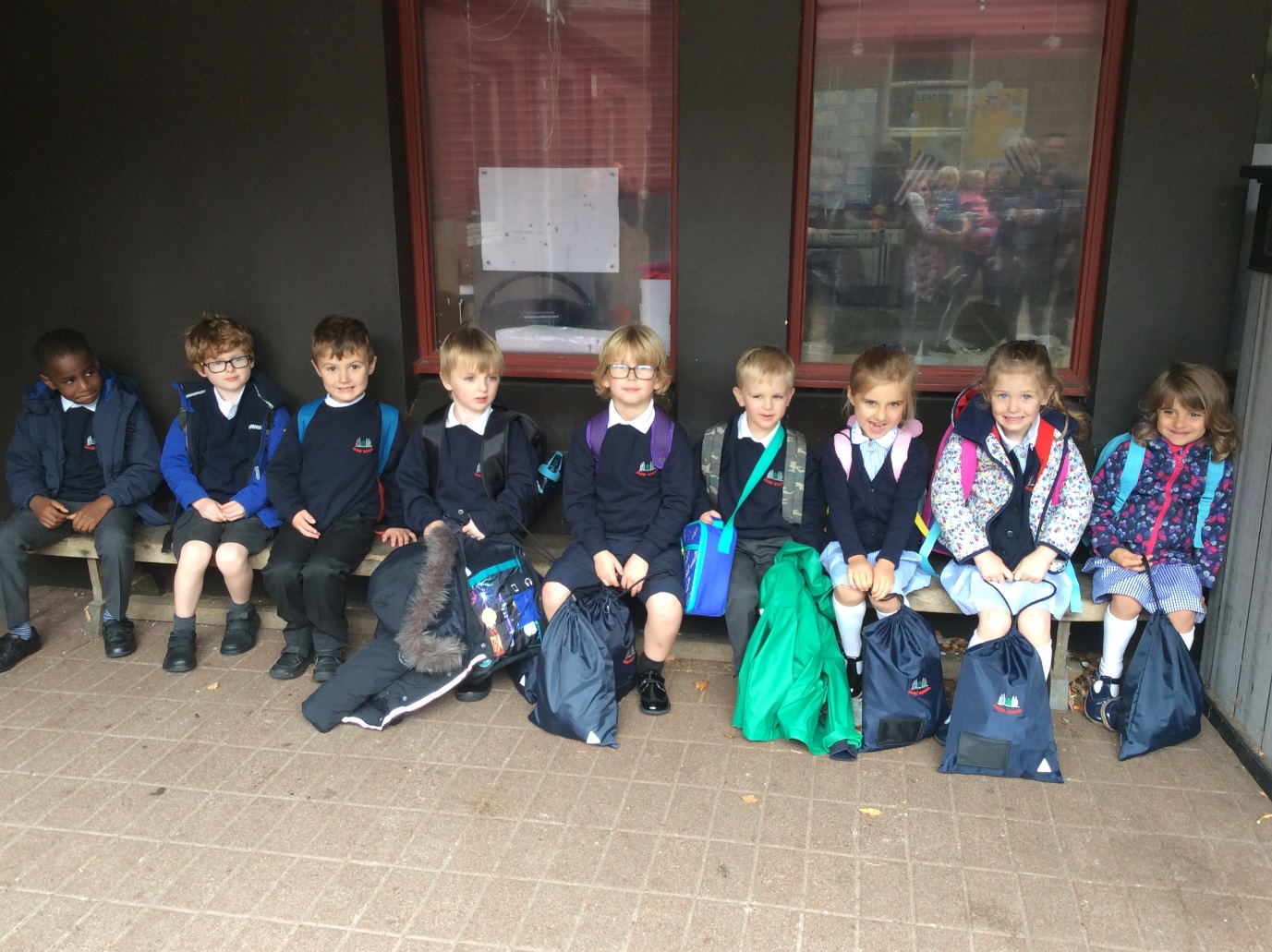 We look forward to working with you. If you have any queries or concerns please do not hesitate to get in touch, we are always happy to help.Miss Bruce and Mrs Smart